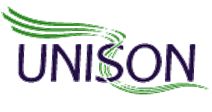  ‘TROUBLE IN THE NEIGHBOURHOOD’GOVERNMENT CUTS TO NEIGHBOURHOOD POLICING TAKE THEIR TOLLIntroductionClaims that cuts to policing have been kept away from the front line are in tatters as new research by UNISON, the biggest union for police staff, shows that neighbourhood policing has taken more than its share of the Government’s 20% cuts to police budgets.In short, the Government has failed to protect the front line.The UNISON research shows that:In September 2013, there were 3,585 fewer PCSOs in England than in March 2010The Welsh Government has bucked this trend by funding an additional 409 PCSOs, over the same period, in the four Welsh forcesThis equates to a 22% cut to PCSO numbers in EnglandThis is a higher figure than the overall 20% cut to police budgets, showing that neighbourhood policing has been cut harder than other police functions61% of UNISON PCSO members report that neighbourhood policing teams in their force have been the subject of cuts in staffing or resourcesThe impact of the cuts are being felt in the following key areas:Falling numbers of neighbourhood police officers and PCSOsDetrimental changes to overall resourcing for neighbourhood policingPCSOs having to cover much larger beats and more lone workingFrustration that PCSOs can no longer provide the service to communities they want toCuts to transport, equipment, buildings and uniformSynopsisThis short report:Provides background to the Neighbourhood Policing CutsDocuments with official Home Office figures how PCSO numbers have fallen dramatically since 2010Gives voice to our PCSO members who describe graphically how they are struggling to deliver neighbourhood policing as a result of Government cutsSummarises the official reaction to the cutsBackground to Neighbourhood Policing Cuts3.1 History of PCSOsPCSOs were created by the Labour Government as part of the reforms to policing brought in by the 2002 Police Reform Act. They have proved an enduring success.The new role filled a void that had appeared in neighbourhood policing as police officers became unable, for a variety of operational reasons, to spend visible time on patrol in communities. PCSOs were created to focus on community engagement and problem solving to tackle low-level crime and anti-social behaviour. The Home Office in its 2013 consultation paper on PCSO powers describes PCSOs as follows:‘Since their introduction in 2002, PCSOs have become a key component of our approach to neighbourhood policing and are now key to the public face of policing, providing an invaluable link between the police and the communities they serve. They bring key skills, values and diversity to policing.Providing a valuable uniformed presence in our communities, PCSOs focus on understanding and identifying local priorities, solving local problems, tackling low-level crime and engaging with the community.  Their presence in communities means they are often best placed to engage with those who conduct, and are affected by, anti-social behaviour and disorder’.PCSOs were introduced into every police force in England and Wales, but were not adopted in Scotland. This report therefore relates to England and Wales only.3.2 PCSO NumbersPCSO numbers in England and Wales grew slowly from the date of their introduction in 2002. However, numbers picked up significantly in 2007 and eventually grew to an all-time high of nearly 17,000 in 2010 before the election. UNISON’s research shows that, since that time, under this Government, it has been downhill all the way for PCSO numbers (except in Wales and in a small number of English forces) and for neighbourhood policing in most of England. The following figures are for England only, and are taken from published Home Office police service strength data.In 2010 there were:	16,019 PCSOsIn 2013 there were:	12,434 PCSOsA reduction of: 	 3,585 PCSOsA cut of:		 22.38%3.3 Wales Bucks the Trend: PCSO numbers up 57% overallThe Labour Welsh Government, in sharp contrast to the Conservative-led UK Government at Westminster, set out a positive plan to reinforce neighbourhood policing by pledging the money to put an additional 500 PCSOs on the streets of Wales by 2015. In the tables at the end of this report, UNISON has separated out the PCSO numbers for Welsh forces from the figures for their English counterparts. We have done this, because otherwise, the increase in PCSO numbers in Wales masks the true extent of the decline in numbers across English forces.The latest Home Office figures show that the Welsh Government has delivered on 409 of its planned additional 500 PCSOs since 2010. Overall this shows that PCSO numbers in Wales have grown by 57%. 3.4 Reductions in PCSO numbers by forceThe actual cut to PCSO numbers in England varies from force to force. Using official Home Office figures (from the Police Service Strength data published twice yearly in March and September) UNISON has built up a revealing picture of the nature and extent of the Government’s front-line PCSO cuts. Our report highlights the following:PCSO Cuts by Force: Highest to Lowest (Table A)PCSO Cuts by Region: Highest to Lowest(Table B)Forces listed alphabetically showing their PCSO cuts(Table C)3.5 Forces with the highest PCSO cutsTable A, at the end of this report, shows that PCSO cuts have been 20% or higher in the following 9 police forces:City of London:		-71.15%Met Police:			-49.09%Merseyside:			-31.41%Essex:				-28.54%Cumbria:			-22.52%Warwickshire:			-22.46%Cambridgeshire:		-21.05%Hertfordshire:			-20.99%Northamptonshire:		-20.73%The majority of these forces are currently run by Conservative Police and Crime Commissioners; namely the Met Police, Essex, Cumbria, Cambridgeshire, Hertfordshire and Northamptonshire. As we identify below, the two forces in London and the three from the Eastern Region make up more than half of this top cuts list.3.6 Forces that have increased PCSO numbersTable A also shows that a small number of forces in England have increased PCSO numbers by the following figures:Wiltshire:			0.79%Leicestershire:			1.29%Nottinghamshire:		8.96%Devon & Cornwall:		16.25%3.7 PCSO cuts by RegionUNISON has also analysed the PCSO cuts in England by region. Table B shows the following average cuts to PCSO numbers across forces in each Region (highest to lowest):London:			-49.33%Eastern:			-18.11%West Midlands: 		-17.27%North West:			-16.16%Yorkshire & Humberside:	-9.28%North East:			-8.49%South East:			-6.21%South West:			-5.77%East Midlands:		-2.31%English Region Average:	-22.65%The gains in PCSO numbers in Nottinghamshire and Leicestershire have clearly contributed to the better showing for the East Midlands region in this table, as has the increase in PCSOs in Devon and Cornwall for the South West region.How the Cuts are Impacting on PCSOs:  Voices from the FrontlineIn December 2013, UNISON surveyed of all our PCSO members in forces across England and Wales about their experience of cuts to neighbourhood policing. Nearly 1,900 PCSOs responded to the on-line survey; almost 30% of UNISON’s total PCSO membership. The PCSOs who responded to the survey have sent the following very clear messages about the damage which the Government’s police cuts are inflicting on neighbourhood policing.4.1 Headline Results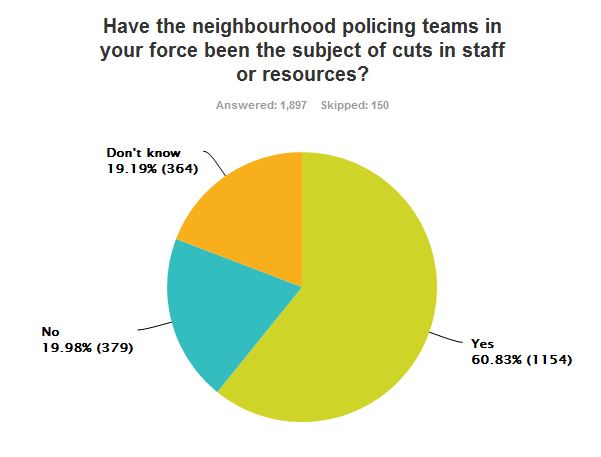 We asked our PCSO members whether the neighbourhood policing teams in their force had been the subject of cuts in staff or resources. We received 1,897 responses. Over 60% said yes. Nearly 20% said they had not seen any cuts, however, some of these members added comments indicating that they worked in Wales and that their forces had received funding from the Welsh Government to protect neighbourhood policing. Some who said no cuts were happening did so because they did not define ‘natural wastage’ and non-replacement of staff as a direct cut. 4.2 The Experience of PCSOs in DetailPCSOs responding to the survey were also asked to give more detail of how the cuts were impacting on their work in particular. Of those responding 923 members provided these more detailed comments about the effect of the cuts on neighbourhood policing in their force. The comments received, paint a graphic picture of neighbourhood policing being increasingly stretched and under-resourced, with PCSO members no longer feeling that they are able to carry out their jobs properly.We record here the heartfelt testimony from PCSOs from forces across England and Wales setting out their frustration and anger at the way in which the 20% cuts to neighbourhood policing have impacted on their ability to serve their communities as they were once able. The testimony explodes once and for all any illusion that police forces have been able to protect front line neighbourhood policing from significant damage due to the Government’s police cuts.One member commented: “If neighbourhood policing were a person, the cuts received would have been fatal”Another added: “PCSOs have been asked to take voluntary redundancy; if numbers are not met then compulsory redundancies will follow. We also took a pay cut two years ago which saw my wage fall by £100 a month. I believe my force took every step to preserve our roles however yet more Government cuts in June forced us to take a hit.”Many respondents drew attention to the impact on workload, stress and morale: “Because of cuts in Council funding the number of PCSOs on my “sector” has been cut by 50%. On my own Safer Community Team, numbers have been cut from 9 to 2; an 80% cut that makes it impossible to even staff our five shift system. All of the work we have done over the last decade is unravelling and we are powerless to stop it. Morale is at rock bottom.”Here we set out the key headings which emerge from members’ testimony:Falling numbers of neighbourhood police officers and PCSOsDetrimental changes to overall resourcing for neighbourhood policingPCSOs having to cover much larger beats and more lone workingFrustration that PCSOs can no longer provide the service to communities they want toCuts to transport, equipment, buildings and uniform4.2.1 Falling numbers of Neighbourhood Police Officers, PCSOs and Administrative Support634 respondents said that falling numbers in the neighbourhood policing workforce was the biggest impact of the cuts. 168 cited fewer staff in general. 217 respondents said Police Officers and PCSOs were not being replaced when posts became vacant. 140 said Police Officer numbers were falling. 109 said that PCSO numbers were falling or being made redundant. Members commented as follows: “Cuts are ongoing in all areas and at times it is difficult to keep track of which departments are being cut. We all work as one large team so if one particular department has cuts then that will have a knock on effect on other departments.”“We now have less staff and higher expectations from the public that cannot be met.”“My Neighbourhood Policing Team is currently under threat of a 25% staff cut due to withdrawal of funding”“At times there are very few officers on the street due to cuts. Struggle to deal with all the jobs that get called in.” “The team I am on has reduced in size over the last couple of years. It is hard to get resources now for instance – school resources.”“Less Police Constables and the area being bigger to manage”“There have been cuts to Police Officers which have left PCSOs vulnerable in confrontational situations. This has meant that PCSOs have to deal with whatever comes their way with a shortfall in training”.  “PCSOs who have left the constabulary have not been replaced. This has drastically reduced the numbers over the last five years. PCSOs are spoken of as a ‘dying breed’ by their Community Beat Managers.”“We have lost 50% of our PCSOs”56 noted cuts to PCSO support staff and admin staff with many saying it had a direct impact on their work. Many respondents said that increased amounts of administrative work for them led to less time doing their job. “Many of our back office functions have been cut and passed down to Police Constables and PCSOs so we have lost staff that would do most of the office work for us, but now it’s down to the frontline to take up the slack. Yes, we have saved frontline numbers but they are busy doing paperwork.” “Lost 75% of our office team”“We have certainly felt the cuts from the back office staff. Crime prevention teams and other resources we use to use all the time have now gone and the pressure is then onto us to pick up the work left behind.”  “Most back office staff have been taken away. So PCSO’s spend less time in the community”4.2.2 Detrimental changes to overall resources for neighbourhood policingThe most common response received as to the whether they had been affected by cuts was to report that neighbourhood policing was no longer receiving adequate resourcing – 297 commented to say this. The most commonly cited reason was smaller teams, officers being abstracted for other operations and community beat manager posts no longer being staffed.  “Neighbourhood policing has been stretched to its limit soon it will be non-existent.”“Due to cuts, structure of Safer Community Teams has changed. PCs can be sent anywhere now and no longer have any time to help deal with local community issues.”“Less officers dedicated to community policing and are just now response officers”“Crime prevention officers and practical resources have gone. Posts are not being filled when they become available”“We no longer have community beat officers.”“The amount of meetings at local level we can attend is now not common practice, thus losing trust and confidence. No overtime during peak times of year to discourage shoplifters, burglars and petty thieves.” “Staff are being abstracted for other operations. Not seen a PC on foot patrol in at least 2 years.”“The neighbourhood policing has gone and the role is completely different.” “Neighbourhood policing is being dissolved. Neighbourhood Policing Teams are being stretched across the new 10 week shift pattern….there will not be enough staff on during shift and we will be covering other areas – losing our high visibility patrolling on our own beats.”  “Neighbourhood policing has declined to a degree that it is a rarity to see a police constable in the neighbourhood.” “Our role has changed massively due to cuts. We seem to be plugging the gaps where people have been made redundant.” “Neighbourhood policing has seen a massive reduction in some areas by half, leaving some officers to cover 2-3 beats on their own with little support.”4.2.3 PCSOs having to cover bigger areas/lone working91 respondents commented that the most notable impact of the cuts was them having to cover bigger areas with fewer numbers, often leading them to feel vulnerable, without backup and on their own. “The number of police constables has been reduced and teams broken down into more and smaller teams. This has resulted in lone working – with any assistance sometimes being some distance away should it be needed.”“Numbers of PCSOs and officers have fallen and beats are being merged with larger areas and smaller teams to cover the increase of workload.” “Staff level is not enough to cover the area, some PCSOs have to cover over 4 beats as there are no other PCSOs on the relief.” “I am a rural PCSO covering over 220 square miles. 12 months ago there were 2 PCSOs and now there is only me doing the same workload if not more! They have not replaced this member of staff despite rural policing being at the forefront and the need to be visible. I am getting less visible due to more time spent on admin and doing 2 people’s work.” “Resources are constantly stretched and all local teams are operating on reduced numbers, often with a single officer for a large rural area. When such an officer is committed or detains a prisoner, often the PCSO can be single crewed and the only unit on duty when other officers can be 45 minutes travelling time away. ““We no longer work as a team and are left to work alone on a late evening... there is no back up close by if anything should go wrong so this leaves the PCSO vulnerable.”4.2.4 Frustration of not able to do the job properly164 of those who responded said cuts meant they felt they were no longer able to do their jobs properly.“We are spread so thin that we are dealing with issues and not given time to actually stop and prevent them. We as a force have become reactive and not proactive.” “We have gone from 4 PCSO’s to 1 full time and 1 part time. Community beat managers have been reduced and the ones in place have to cover a bigger area. Many of our local Police stations have been closed and staff relocated affecting accessibility for the public and time spent on our areas due to travel. Many Community Beat Managers find themselves on response due to staff levels, putting more strain on the others on the Neighbourhood Policing Team often resulting in jobs being missed or significant time lapses between jobs coming in and being dealt with.”“Vast cuts to the neighbourhood policing team, our response will often cover an area of around 300,000 people with just 2 PCs on duty in 2 cars”“Almost 80% of Police Officer strength down leaving teams ineffective”. “The number of Police Officers have gone down and backroom staff. This leaves the demand on the force and the frontline staff overwhelming at times as there is never enough staff responding to jobs or appointments.”4.2.5 Cuts to transport, uniform, equipment and stations95 respondents cited cuts falling on vehicles, uniform and equipment and the closure of stations, often in addition to natural wastage policies or redundancies.  Cuts to transport were reported as having a big impact on neighbourhood policing in particular. “Significant cuts to transport, IT support, HR support, uniform and equipment.”“Drastic reduction in vehicles which doesn’t directly impact on PCSOs,  but means that warranted officers are further away should we require support. Larger Neighbourhoods means that PCSOs have to travel further on foot and operate more often as a solo foot patrol.”“Rural beats that cover large percentages of force areas having only 1 vehicle for 5 staff.” “Station closed, now have to travel from one side of town to the other to get to my patch. The travelling time means that I am able to spend a couple of hours a week on my area.” “Lack of vehicles is a massive problem, also the closure of local stations putting stress on commuting, family life and stress.”Official Reaction to the Neighbourhood Policing Cuts5.1 Her Majesty’s Inspectorate of ConstabularyIn its July 2013 Report ‘Policing in Austerity: Rising to the Challenge’, Her Majesty’s Inspectorate of Constabulary looked into the effect of the Government’s police cuts on the front line. HMIC claimed that:‘Forces have also taken material steps to protect their frontline (i.e. crime-fighting) capability as they have made decisions about which posts to cut. As a result, the proportion of the total workforce on the front line, according to force plans, will grow to 78% by March 2015 compared to 74% in March 2010’This does not seem to accurately reflect the clear facts that have now emerged regarding the 22% cut to PCSO numbers in England. However, HMIC did go on to highlight that cuts to neighbourhood policing were leading to neighbourhood police officers being abstracted onto response and other investigative work at the expense of proactive neighbourhood policing. HMIC warned:‘HMIC therefore has some concerns about the potential for a return to basic beat policing by neighbourhood policing teams, and believes that adopting a more reactive approach (i.e. by focusing on answering calls and investigating crimes which have already taken place) risks eroding neighbourhood policing.’The results of UNISON’s PCSO survey show that this prediction from HMIC is now coming true.In making our response to the HMIC consultation prior to publication of the ‘Annual Assessment of Policing in England and Wales 2012/13’, UNISON called on the inspectorate to undertake a thematic inspection of the impact of austerity on the composition of the police workforce.5.2 Home Office MinistersHome Office Ministers stopped making any claims in their speeches or statements about the ability of forces to protect the ‘front line’, while making the enormous cuts to police budgets required by the Home Secretary, around the end of 2011. Officials had presumably advised that such talk was likely to land ministers in hot water and they duly quietened down on the subject. Given the results of UNISON’s PCSO survey, Home Office Ministers have every reason to stay silent.5.3 Association of Chief Police Officers (ACPO)Commenting on the HMIC ‘Policing in Austerity’ Report Steve Finnigan of the Association of Chief Police Officers (ACPO) said in 2013: "The big concern articulated by HMIC, which ACPO shares, is the sustainability of our current model of policing in the UK, which has inevitably been reduced as a result of cuts so far. Because further cuts in the future are expected, we will work really hard to transform the way we deliver policing services in this country”Nick Gargan, ACPO lead for Finance and Resources, commented in early 2014:“Despite the financial pressures, Forces up and down the country continue to do amazingly well at serving the public whilst simultaneously dealing with the increasing effect of austerity on the Police, its partners and the general public. 2014/15 and 2015/16 will be challenging years for the Police. So far, forces have largely restricted the impact of cuts on the public”The results of UNISON’s PCSO survey show very clearly that most police forces have not been able to protect neighbourhood policing.ConclusionUNISON’s research shows very clearly that Government cuts to police force budgets are now having a damaging impact on the ability of forces to deliver on the original vision of neighbourhood policing. Forces in England have cut PCSO numbers by an average of 22% and have removed PCSOs, police officers and other police staff from neighbourhood policing teams. The front line has not been protected.UNISON’s PCSO members tell a heartfelt story of their attempts to continue to provide a service to their communities under these impossible circumstances.This is the result of a Government which has put financial targets above the safety and security of local communities, and above the welfare of those who deliver neighbourhood policing. The Government cuts to our police service are set to continue and yet Ministers remain silent on the damage being done to the jewel in the crown of British policing. Neighbourhood policing is dying on the beat. Unless the leaders of the police service respond to this crisis immediately we stand to lose everything good that has been built in local policing over the last ten years. UNISON calls on all those who share our concerns to act now before it is too late. In particular we call upon:The Government to follow the example of the Welsh Government and provide dedicated resources to reinstate 2010 levels of funding for neighbourhood policingHMIC to undertake a thematic inspection of neighbourhood policing to fully determine the extent of the cuts, the damage to provision, the impact on equality and diversity and the way in which some forces in England have successfully acted to protect their safer neighbourhood teams. The HMIC’s independence from Government and from police forces gives it the authority to undertake such an inspection.Police and Crime Commissioners to consult properly with communities on local peoples’ priorities for neighbourhood policing; ensure that these wishes are met, and reverse neighbourhood policing cuts as necessary following this consultation. Police and Crime Commissioners can expect to be held to account on these matters the next time they face the electorate.Chief Constables and ACPO to speak out against the attack on neighbourhood policing before it is too late and show supportive leadership to all those working in safer neighbourhood teamsThe College of Policing to take responsibility for developing the professional model for neighbourhood policing and to provide those who deliver it with accredited training, development and career opportunitiesPolice forces to undertake a risk assessment of the cuts to their neighbourhood policing teams, with respect to both community safety and to the health, safety and well-being of the PCSOs and police constables who are now struggling to deliver local policing to local communities.TABLE A	PCSO Cuts by Force: Highest to Lowest TABLE B	PCSO Cuts by Region: Highest to LowestTABLE C	Forces listed alphabetically showing their PCSO cutsSource for all data: Police Service Strength, England and Wales, Home Office Statistical BulletinEnglish region and WalesPolice force areaMar-10Mar-11Mar-12Mar-13Sep-13Change March 2010 to September 2013Change March 2010 to September 2013Number%London London, City of5244383915-37-71.15London Metropolitan Police46454009276026842365-2,280-49.09North WestMerseyside468440426378321-147-31.41Eastern Essex445404380331318-127-28.54North WestCumbria1111041027686-25-22.52West Midlands Warwickshire138136109113107-31-22.46Eastern Cambridgeshire209200193174165-44-21.05Eastern Hertfordshire262252257238207-55-20.99East Midlands Northamptonshire164166161127130-34-20.73West Midlands West Midlands811758711681656-155-19.11South West Dorset164164153140133-31-18.90North East Cleveland193178167161158-35-18.13North WestLancashire428386411368353-75-17.52South West Avon & Somerset430416365356355-75-17.44South West Gloucestershire148139133138123-25-16.89North WestCheshire237221218208202-35-14.77South East Kent387364333297332-55-14.21West Midlands West Mercia279273271248240-39-13.98Yorkshire and the Humber West Yorkshire763713728689666-97-12.71Yorkshire and the Humber North Yorkshire198182186173174-24-12.12West Midlands Staffordshire237228209213209-28-11.81Eastern Bedfordshire11612511294103-13-11.21South East Surrey224229228210199-25-11.16North East Durham175174173171157-18-10.29Yorkshire and the Humber Humberside317309290298290-27-8.52Eastern Norfolk275264254250252-23-8.36North WestGreater Manchester842837818793787-55-6.53East Midlands Derbyshire181177171183172-9-4.97East Midlands Lincolnshire149144152151142-7-4.70Eastern Suffolk173162164163167-6-3.47South East Hampshire347344340341335-12-3.46South East Thames Valley500506508483484-16-3.20South East Sussex377351335358371-6-1.59Yorkshire and the Humber South Yorkshire328311290335327-1-0.30North East Northumbria*25625625625625600.00South West Wiltshire12613315214012710.79East Midlands Leicestershire23323223622223631.29East Midlands Nottinghamshire268273264300292248.96South West Devon & Cornwall3633533574214225916.25English Regions Totals1601914957134111300112434-3,585-22.38WalesDyfed-Powys8380971431425971.08WalesGwent1431421912342137048.95WalesNorth Wales15715921926226610969.43WalesSouth Wales33530430843050617151.04Wales Totals7186858151069112740956.96English regions and WalesMar-10Mar-11Mar-12Mar-13Sep-13Change March 2010 to September 2013 NumberChange March 2010 to September 2013 %London Totals46974053279827232380-2317-49.33Eastern Totals14801407136012501212-268-18.11West Midlands Totals14651395130012551212-253-17.27North West Totals20861988197518231749-337-16.16Yorks. & Humb. Totals16061515149414951457-149-9.28North East Totals624608596588571-53-8.49South East Totals18351794174416891721-114-6.21South West Totals12311205116011951160-71-5.77East Midlands Totals995992984983972-23-2.31Wales Totals7186858151069112740956.96English region and WalesPolice force areaMar-10Mar-11Mar-12Mar-13Sep-13Change March 2010 to September 2013Change March 2010 to September 2013Number%South West Avon & Somerset430416365356355-75-17.44Eastern Bedfordshire11612511294103-13-11.21Eastern Cambridgeshire209200193174165-44-21.05North WestCheshire237221218208202-35-14.77North East Cleveland193178167161158-35-18.13North WestCumbria1111041027686-25-22.52East Midlands Derbyshire181177171183172-9-4.97South West Devon & Cornwall3633533574214225916.25South West Dorset164164153140133-31-18.90North East Durham175174173171157-18-10.29Eastern Essex445404380331318-127-28.54South West Gloucestershire148139133138123-25-16.89North WestGreater Manchester842837818793787-55-6.53South East Hampshire347344340341335-12-3.46Eastern Hertfordshire262252257238207-55-20.99Yorkshire and the Humber Humberside317309290298290-27-8.52South East Kent387364333297332-55-14.21North WestLancashire428386411368353-75-17.52East Midlands Leicestershire23323223622223631.29East Midlands Lincolnshire149144152151142-7-4.70London London, City of5244383915-37-71.15North WestMerseyside468440426378321-147-31.41London Metropolitan Police46454009276026842365-2,280-49.09Eastern Norfolk275264254250252-23-8.36Yorkshire and the Humber North Yorkshire198182186173174-24-12.12East Midlands Northamptonshire164166161127130-34-20.73North East Northumbria*25625625625625600.00East Midlands Nottinghamshire268273264300292248.96Yorkshire and the Humber South Yorkshire328311290335327-1-0.30West Midlands Staffordshire237228209213209-28-11.81Eastern Suffolk173162164163167-6-3.47South East Surrey224229228210199-25-11.16South East Sussex377351335358371-6-1.59South East Thames Valley500506508483484-16-3.20West Midlands Warwickshire138136109113107-31-22.46West Midlands West Mercia279273271248240-39-13.98West Midlands West Midlands811758711681656-155-19.11Yorkshire and the Humber West Yorkshire763713728689666-97-12.71South West Wiltshire12613315214012710.79English Regions Totals1601914957134111300112434-3,585-22.38WalesDyfed-Powys8380971431425971.08WalesGwent1431421912342137048.95WalesNorth Wales15715921926226610969.43WalesSouth Wales33530430843050617151.04Wales Totals7186858151069112740956.96* Figures provided by Force* Figures provided by Force